Art 2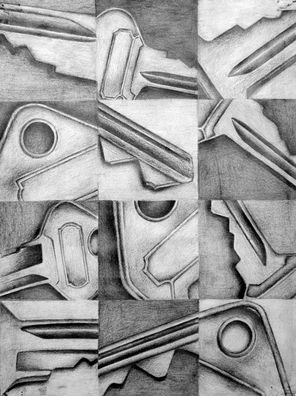 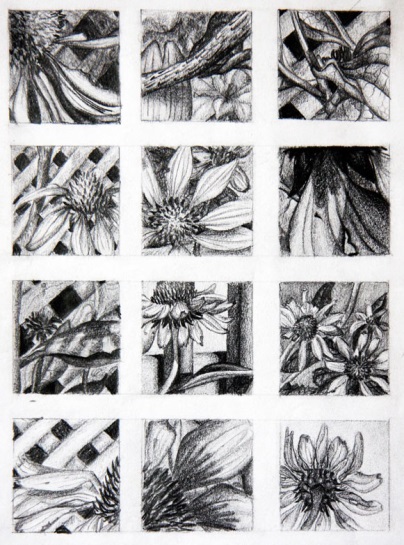 9 Perspectives 1 ObjectObjective: Investigate and illustrate 1 object from using 9 different vantage points. Consider the visual movement and balance of the composition as a whole.Materials: PaperPencilChoice of pencil, pen and ink, or color pencil/markerSteps: Pick 1 object which has multiple vantage points and areas of interest.Investigate the object from a series of sides, angles, and distances.Choose to either make a grid with nine 3”x3” squares or work on squares individually then the squares will be glue down onto one composition upon completion. 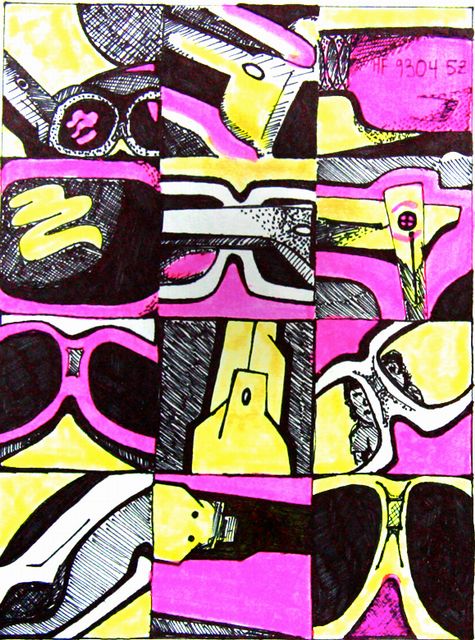 Draw your object from a different sides, angles, or distances in each of the 9 squares lightly. Vary your line weight (don’t flatten your piece by enclosing the object in a heavy outline)Add value in pencil, pen, or color pushing the darks and lights to establish high contrast. **Hint No more than 5% of your drawing should be white (reserve the white for the brightest highlights only)Complete your composition making sure there is visual movement from one square to the next, and there is unity throughout all elements of art. .